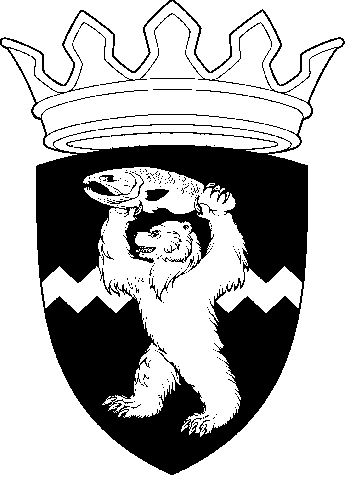 РОССИЙСКАЯ ФЕДЕРАЦИЯКАМЧАТСКИЙ КРАЙЕЛИЗОВСКИЙ МУНИЦИПАЛЬНЫЙ РАЙОННОРМАТИВНЫЙ ПРАВОВОЙ АКТОт 10.12.2013 г.№ 133Положение о порядке управления и распоряжения муниципальным имуществом в Елизовском муниципальном районеПринят Решением Думы Елизовского муниципального района от 05.12.2013 г. № 488(в ред. НПА от 24.12.2014 г. № 190, от 09.11.2016 г. № 272,от 11.10.2017 г. № 22, от 29.06.2021 № 218, от 02.12.2021 № 245 )ОБЩИЕ ПОЛОЖЕНИЯНастоящее Положение устанавливает порядок управления и распоряжения имуществом, находящимся в муниципальной собственности Елизовского муниципального района (далее – район) и определяет компетенцию органов местного самоуправления района в сфере управления и распоряжения имуществом, находящимся в муниципальной собственности района (далее – муниципальное имущество).Правовой основой управления муниципальным имуществом являются: Конституция Российской Федерации, Гражданский кодекс Российской Федерации, Федеральный закон от 06.10.2003 г. № 131-ФЗ «Об общих принципах организации местного самоуправления в Российской Федерации», Устав Елизовского муниципального района Камчатского края (далее – Устав района).Цель настоящего Положения заключается в создании необходимых условий, обеспечивающих возможность самостоятельного экономического развития района.	Задачами Положения являются установление механизмов рационального управления муниципальным имуществом.Основными принципами управления муниципальным имуществом являются:	- законность и правовое обеспечение действий, связанных с управлением муниципальным имуществом;	- экономическое обоснование направлений использования муниципального имущества;	- управление и распоряжение муниципальным имуществом в интересах населения и для поступательного экономического и социально-культурного развития района;	- бережливость и экономическая выгода при осуществлении любых сделок с муниципальным имуществом;	- контроль Думы Елизовского муниципального района (далее – районная Дума) за соблюдением порядка управления и распоряжения муниципальным имуществом, а также подотчетность органов, уполномоченных на управление муниципальным имуществом, районной Думе;          - ответственность должностных лиц органов местного самоуправления и хозяйствующих субъектов за результаты управления муниципальным имуществом. Понятия, используемые в настоящем Положении:Муниципальное имущество – имущество, принадлежащее на праве  собственности району.Уполномоченный орган Администрации Елизовского муниципального района(далее – Администрация ЕМР) – орган Администрации ЕМР, созданный в целях реализации отдельных полномочий Администрации ЕМР по управлению муниципальным имуществом.  Управление муниципальным имуществом – организованный процесс принятия и исполнения решений, осуществляемый органами местного самоуправления в сфере учета муниципального имущества, контроля за его сохранностью и использованием по назначению, извлечения из него полезных свойств и /или получения доходов,   обеспечения надлежащего содержания, а также по вопросам, связанным с участием района в создании, реорганизации и ликвидации юридических лиц, обеспечением эффективной координации, регулирования и контроля за их деятельностью.Распоряжение муниципальным имуществом – действия органов местного самоуправления района по определению юридической судьбы муниципального имущества, в т.ч. передаче его иным лицам в собственность, на ином вещном праве (аренда, безвозмездное пользование, доверительное управление, залог).Особенности управления и распоряжения отдельными видами муниципального имущества могут быть установлены муниципальными правовыми актами представительного органа района.ВЕЩНЫЕ ПРАВА НА МУНИЦИПАЛЬНОЕ ИМУЩЕСТВО2.1. Муниципальное имущество закрепляется за муниципальными унитарными предприятиями на праве хозяйственного ведения. Земельные участки закрепляются за муниципальными унитарными предприятиями на ином праве в соответствии с действующими правовыми актами.	2.2. Муниципальное имущество закрепляется за муниципальными учреждениями или муниципальными казенными предприятиями на праве оперативного управления.Муниципальное имущество также может быть передано этим организациям в аренду или безвозмездное пользование в соответствии с правовыми актами представительного органа.	Земельные участки закрепляются на ином праве в соответствии  с действующими правовыми актами.	2.3. Муниципальное имущество, не закрепленное за муниципальными унитарными предприятиями, муниципальными казенными предприятиями или муниципальными учреждениями на праве хозяйственного ведения или оперативного управления (соответственно), находится в муниципальной казне района (далее – районная казна).3. РЕАЛИЗАЦИЯ ПОЛНОМОЧИЙ СОБСТВЕННИКАМУНИЦИПАЛЬНОГО ИМУЩЕСТВА 	3.1. Собственником муниципального имущества является район.От имени района и в интересах жителей района  права собственника осуществляет районная Дума,   которая  устанавливает настоящим Положением распределение правомочий района как собственника имущества между органами местного самоуправления, устанавливает компетенцию уполномоченного органа по владению, пользованию и распоряжению  муниципальным имуществом.3.2. Управление и распоряжение муниципальным имуществом  осуществляют  в соответствии с Уставомрайона, настоящим Положением и иными нормативными правовыми актами (далее – НПА) районной Думы, следующие органы:1) представительный орган района–районная Дума; 2) высшее должностное лицо муниципального образования - Глава Елизовского муниципального района (далее – Глава района);3) исполнительно – распорядительный орган района - Администрация ЕМР;4) функциональный орган Администрации ЕМР – Управление имущественных отношений (далее по тексту - Управление);5) в случаях и в порядке, предусмотренных нормативными актами районной Думы по  специальному поручению от  имени органа местного самоуправления могут выступать также структурные-отраслевые исполнительные органы Администрации ЕМР, иные юридические лица и граждане. Полномочия районной Думы по представлению интересов района как собственника муниципального имущества устанавливаются Уставомрайона,  настоящим Положением и иными НПА  районной Думы.Полномочия Главы района по представлению интересов района как собственника муниципального имущества устанавливаются Уставомрайона, настоящим Положением и иными НПА районной Думы.Полномочия Администрации ЕМР по управлению и распоряжению имуществом района устанавливаются Уставомрайона, настоящим Положением и иными НПА районной Думы.Рамки компетенции Управления по представлению интересов района как собственника муниципального имущества устанавливаются Положением об  Управлении, утвержденным решением представительного органа,настоящим Положением и иными правовыми актами представительного органа;Права и обязанности по владению, пользованию и распоряжению муниципальным имуществом органы местного самоуправления, не перечисленные выше (в настоящей статье Положения), осуществляют в рамках их компетенции, установленной Уставомрайона, муниципальными правовыми актами, определяющими статус таких органов, и настоящим Положением;Права и обязанности по владению, пользованию и распоряжению муниципальным имуществом муниципальные унитарные предприятия и муниципальные учреждения, автономные учреждения в отношении закрепленных за ними объектов муниципальной собственности осуществляют в соответствии с учредительными документами таких предприятий и учреждений и настоящим Положением.4. ПОЛНОМОЧИЯ УПОЛНОМОЧЕННЫХ ОРГАНОВПО  УПРАВЛЕНИЮ И РАСПОРЯЖЕНИЮМУНИЦИПАЛЬНЫМ ИМУЩЕСТВОМ	4.1. Районная Дума: 1) определяет порядок управления и распоряжения муниципальным имуществом, земельными участками, собственность на которые не разграниченная (за исключением безнадзорных животных, принятых в муниципальную собственность Елизовского муниципального района в соответствии со ст. 231 Гражданского кодекса Российской Федерации, порядок использования которых устанавливается правовым актом Администрации ЕМР);(в ред. НПА от 11.10.2017 г. № 22)2) устанавливает порядок использования районной казны;3) определяет перечень муниципального имущества, не подлежащего отчуждению;4) утверждает прогнозный план приватизации муниципального имущества на соответствующий период и контролирует  ход  его исполнения;5) определяет порядок принятия решений об условиях приватизации  муниципального имущества.6) принимает решение о приобретении недвижимого имущества в казну района, если иное не предусмотрено настоящим Положением;(Подпункт 6 пункта 4.1 в редакции НПА от 02.12.2021 № 245)7) принимает решение о возмездном приобретении движимого имущества в казну района, если иное не предусмотрено настоящим Положением;(Подпункт 7 пункта 4.1 в редакции НПА от 02.12.2021 № 245)8) принимает решения об отчуждении (в том числе безвозмездной передаче) муниципального имущества в федеральную собственность, государственную собственность Камчатского края, собственность иных муниципальных образований, юридических и физических лиц, за исключением случаев, когда такое отчуждение является обязательным в соответствии с действующим законодательством Российской Федерации, а также случаев отчуждения безнадзорных животных, принятых в муниципальную собственность Елизовского муниципального района в соответствии со ст. 231 Гражданского кодекса российской Федерации;(в ред. НПА от 11.10.2017 г. № 22)9) принимает решения о создании, реорганизации и ликвидации муниципальных предприятий, а в случаях предусмотренных законодательством иных юридических лиц;10) принимает решения об участии района в межмуниципальных хозяйственных обществах; 11) Подпункт исключен (в редакции НПА от 02.12.2021 № 245); 12) даёт согласие муниципальным предприятиям на совершение сделок в случаях предусмотренных действующим законодательством;13) осуществляет контроль за использованием муниципального имущества, соблюдением порядка управления и распоряжения муниципальным имуществом; 14) заслушивает отчет Администрации ЕМР о движении муниципальной собственности   за прошедший год одновременно с отчетом об исполнении местного  бюджета;15)  ежегодно утверждает реестр муниципального имущества;16)  определяет порядок принятия решений об условиях создания, реорганизации и ликвидации муниципальных унитарных предприятий и муниципальных учреждений, являющихся органами Администрации Елизовского муниципального района;(подпункт в редакции НПА от 09.11.2016 г. № 272);17)  утверждает порядок определения размера арендной платы, условия и сроки внесения арендной платы за возмездное срочное пользование земельными участками, находящимися в муниципальной собственности,  в соответствии с требованиями действующего законодательства; 18) утверждает цели, порядок формирования и построения реестра муниципальной собственности, порядок его ведения, состав и перечень регистрируемой информации об объектах учета, порядок взаимодействия пользователей данных реестра, а также полномочия и ответственность органов, участвующих в формировании и ведении реестра;19) утверждает порядок учета, управления и использования бесхозяйного имущества на межселенной территории района;20) устанавливает порядок внесения вкладов (акция, пай, доля) в уставные капиталы хозяйственных товариществ, обществ, некоммерческих организаций от имени района;21) утверждает перечень имущества, на которое обращается взыскание по исполнительному производству;22) устанавливает порядок определения цены земельных участков, находящихся в муниципальной  собственности, в целях их продажи собственникам зданий, строений, сооружений, расположенных на указанных земельных участках, и порядок оплаты указанных земельных участков, с учетом норм действующего законодательства;23) утверждает положения, регулирующие механизмы реализации полномочий района как собственника объектов муниципального жилищного фонда, в том числе перешедшего в порядке наследования (выморочное имущество);24) определяет порядок управления и распоряжения муниципальным  имуществом и по иным направлениям использования имущества; 25) утверждает планы и программы социально- экономического развития района, утверждает отчеты об их исполнении; 26) устанавливает порядок  признания безнадежной к взысканию и списания задолженности, возникшей перед  местным бюджетом;27) утверждает порядок согласования заимствований муниципальными унитарными предприятиями района;       28) осуществляет иные полномочия, определенные Уставом района, настоящим Положением и иными НПА районной Думы.	4.2. В сфере управления и распоряжения объектами исторического и культурного наследия, находящимися в муниципальной собственности района, районная Дума:устанавливает порядок охраны и использования объектов исторического и культурного наследия местного значения;объявляет находящиеся на территории района объекты, имеющие историческую, культурную и научную ценность, объектами исторического и культурного наследия местного значения;утверждает перечень особо ценных объектов исторического и культурного наследия местного значения;осуществляет иные полномочия в сфере владения, пользования и распоряжения объектами исторического и культурного наследия, находящимися в муниципальной собственности в соответствии с федеральным законодательством, Законами Камчатского края, Уставом района и муниципальными правовыми актами района.	4.3.  Глава района:- входит в состав комиссии по приватизации муниципального  имущества;(Абзац 3 исключен НПА от 24.12.2014 г. № 190)          4.4. Администрации ЕМР принадлежат следующие полномочия по  управлению и распоряжению муниципальным имуществом:а) осуществление юридических действий по созданию, реорганизации и ликвидации в установленном порядке муниципальных унитарных предприятий, муниципальных казенных предприятий и муниципальных учреждений, в части не отнесенной к компетенции районной Думы;б) принятие решения о закреплении в соответствии с законодательством  муниципального имущества за организациями на праве хозяйственного ведения или оперативного управления;	в) принятие имущества из собственности Российской Федерации и государственной собственности Камчатского края, собственность иных муниципальных образований, юридических и физических лиц в муниципальную собственность района, а также передача имущества из муниципальной собственности района в   собственность Российской Федерации, государственную собственность Камчатского края, собственность иных муниципальных образований, юридических и физических лиц;	г) принятие решений об условиях приватизации муниципального имущества в соответствии с утвержденным районной Думой прогнозным планом; создание комиссий по приватизации муниципального имущества и определение порядка их работы;предоставление в порядке, установленном законодательством, муниципального имущества физическим и юридическим лицам для предотвращения чрезвычайных ситуаций, а также ликвидации их последствий;д.1) представляет на утверждение районной Думой перечень имущества, планируемого к передаче в безвозмездное пользование;(Пункт 4.4 дополнен подпунктом д.1 в редакции НПА от 29.06.2021 № 218)е) принятие решения о передаче в аренду  муниципального имущества, составляющего районную казну, в порядке, установленном НПА районной  Думы, регламентирующим предоставление в аренду муниципального имущества;е.1) принимает решение об учреждении или участии в учреждении хозяйственных обществ, а также выходе из состава участников хозяйственных обществ, создаваемых с использованием имущества, находящегося в муниципальной собственности Елизовского муниципального района, а также решения о приобретении в муниципальную собственность Елизовского муниципального района акций (долей) хозяйственных обществ, внесения имущества, находящегося в собственности Елизовского муниципального района, в качестве взноса в уставной капитал хозяйственного общества;(Пункт 4.4 дополнен подпунктом е. 1 в редакции НПА от 02.12.2021 № 245)ж) участие  в качестве истца, ответчика или третьего лица в суде при рассмотрении споров, связанных с владением, пользованием и распоряжением муниципальным имуществом;з) устанавливает порядок использования безнадзорных животных, принятых в муниципальную собственность Елизовского муниципального района в соответствии со ст. 231 Гражданского кодекса Российской Федерации (в ред. НПА от 11.10.2017 г. № 22);и) иные полномочия, установленные муниципальными  правовыми актами представительного органа района.4.5. Уполномоченному органу Администрации ЕМР принадлежат следующие полномочия по  управлению и распоряжению муниципальным имуществом:  а) действия по закреплению в соответствии с законодательством  муниципального имущества за организациями на праве хозяйственного ведения или оперативного управления;б) организация выполнения прогнозного плана  приватизации муниципального имущества; в) учет муниципального имущества, проведение инвентаризации муниципального имущества, ведение реестра объектов муниципального имущества района; г) организация непосредственных мероприятий, связанных с передачей и приемом имущества в муниципальную собственность;  д) согласование передачи в аренду муниципального имущества, закрепленного за муниципальными предприятиями и муниципальными учреждениями на правах хозяйственного ведения и оперативного управления; е) контроль над использованием муниципального имущества, переданного в хозяйственное ведение, оперативное управление, аренду, безвозмездное пользование, доверительное управление; ж)  участие в качестве стороны в сделках по передаче имущества районной казны в возмездное и безвозмездное пользование, приобретению имущества в районную казну и отчуждению муниципального имущества районной казны;з) подготовка и обобщение предложений по перепрофилированию муниципального имущества, в случае возникновения у района права собственности на имущество, не предназначенное для осуществления отдельных государственных полномочий, переданных органам местного самоуправления района, для обеспечения деятельности органов местного самоуправления и должностных лиц местного самоуправления, муниципальных служащих, работников предприятий и учреждений либо не относящееся к видам имущества, предназначенного для решения вопросов местного значения;и) участие в качестве истца, ответчика или третьего лица в суде при рассмотрении споров, связанных с владением, пользованием и распоряжением муниципальным имуществом (подпункт и) внесен НПА от 09.11.2016 г. № 272).5.УЧЕТ МУНИЦИПАЛЬНОГО ИМУЩЕСТВА	5.1.  Учет муниципального имущества осуществляется в реестре муниципального имущества района (далее - Реестр).	5.2. Ведение учета муниципального имущества возлагается на Уполномоченный орган Администрации ЕМР.            5.3. Учет имущества исторического и культурного наследия местного значения осуществляется Администрацией ЕМР в Реестре имущества исторического и культурного наследия местного значения.           5.4. Реестр по состоянию на 1 января каждого года представляется на утверждение очередной сессии районной Думы в срок до 1 мая каждого года.             5.5. 	Юридические и физические лица вправе получать сведения о муниципальном имуществе, содержащиеся в Реестре в порядке, установленном Административным регламентом предоставления муниципальной услуги по предоставлению информации из Реестра объектов муниципальной собственности района.6. ПЕРЕДАЧА МУНИЦИПАЛЬНОГО ИМУЩЕСТВА В АРЕНДУ И В БЕЗВОЗМЕЗДНОЕ ПОЛЬЗОВАНИЕ(в ред. 11.10.2017 г. № 22)6.1. Порядок передачи муниципального имущества в аренду определяется муниципальным правовым актом районной Думы.6.2. Передача муниципального имущества, составляющего районную казну, в безвозмездное пользование муниципальным учреждениям или муниципальным казенным предприятиям, учредителем которых является Елизовский муниципальный район, осуществляется в соответствии с действующим законодательством на основании правового акта Администрации ЕМР.6.3. Передача муниципального имущества, составляющего районную казну, в безвозмездное пользование иным лицам осуществляется в соответствии с действующим законодательством на основании правового акта Администрации ЕМР, в соответствии с перечнем имущества, планируемого к передаче в безвозмездное пользование, утвержденным решением районной Думы.(Пункт 6.3 в редакции НПА от 29.06.2021 № 218)6.4. Передача муниципальным учреждениям или муниципальным казенным предприятиям,учредителем которых является Елизовский муниципальный район, в безвозмездное пользование муниципального имущества, закрепленного за муниципальными предприятиями и муниципальными учреждениями на правах хозяйственного ведения и оперативного управления, осуществляется в соответствии с действующим законодательством на основании локальных правовых актов муниципальных предприятий и муниципальных учреждений и при наличии положительного заключения Администрации ЕМР.6.5. Передача в безвозмездное пользование иным лицам муниципального имущества, закрепленного за муниципальными предприятиями и муниципальными учреждениями на правах хозяйственного ведения и оперативного управления, осуществляется в соответствии с нормами Гражданского кодекса Российской Федерации(п. 1 ст. 296, ст. 297, 298 ГК РФ), при наличии положительного заключения Администрации ЕМР.(Пункт 6.5 в редакции НПА от 29.06.2021 № 218)6.6. Администрация ЕМР в течение 3 рабочих дней направляет в Думу ЕМР копии документов, связанных с передачей имущества, находящегося в собственности ЕМР в безвозмездное временное пользование муниципальным учреждениям или муниципальным казенным предприятиям, учредителем которых является Елизовский муниципальный район, для осуществления дальнейшего контроля за данным имуществом.7.ЗАЛОГ МУНИЦИПАЛЬНОГО ИМУЩЕСТВА	7.1. Передача муниципального имущества в залог может осуществляться в соответствии с требованиями гражданского законодательства Российской Федерации.	7.2. Решение о залоге муниципального имущества принимается районной Думой.8.ОТЧУЖДЕНИЕ МУНИЦИПАЛЬНОГО ИМУЩЕСТВА 	8.1. В соответствии с принципами, изложенными в пункте 1.4 настоящего Положения, может быть отчуждено любое муниципальное имущество, за исключением имущества, включенного в утвержденный районной Думой перечень муниципального имущества, не подлежащего отчуждению. 	8.2. Отчуждение муниципального имущества осуществляется в порядке, установленном гражданским законодательством Российской Федерации, с учетом особенностей, установленных законодательством о приватизации муниципального имущества, в соответствии с НПА районной Думы.9. ОТВЕТСТВЕННОСТЬ РАЙОНА ПО СВОИМ ОБЯЗАТЕЛЬСТВАМ9.1. Район несет ответственность по своим обязательствам принадлежащим ему на праве собственности имуществом, средствами местного бюджета и внебюджетных фондов. 9.2. Полномочия района в части ответственности по обязательствам района осуществляют органы, уполномоченные управлять имуществом и финансами районной казны, при этом в рамках судебного разбирательства указанные полномочия осуществляются органами по управлению имуществом и финансами районной казны самостоятельно.   10. УЧРЕЖДЕНИЕ (СОЗДАНИЕ), РЕОРГАНИЗАЦИЯ И ЛИКВИДАЦИЯ МУНИЦИПАЛЬНЫХ УНИТАРНЫХ ПРЕДПРИЯТИЙ, МУНИЦИПАЛЬНЫХ УНИТАРНЫХ КАЗЕННЫХ ПРЕДПРИЯТИЙ И ФОНДОВ	10.1. Муниципальные унитарные предприятия, муниципальные унитарные казенные предприятия и фонды создаются в соответствии с гражданским законодательством Российской Федерации и действуют в порядке, устанавливаемом законодательством Российской Федерации, НПА районной Думы.            10.2. Решение о создании, реорганизации и ликвидации муниципального предприятия, о прекращении участия в хозяйственном обществе, а также назначение на должность и освобождение от должности руководителей муниципальных предприятий принимается в порядке, устанавливаемом Положением о порядке принятия решений о создании, реорганизации и ликвидации муниципальных предприятий.	10.3. Решения о создании муниципальных унитарных предприятий, муниципальных унитарных казенных предприятий и фондов Администрации ЕМР принимаются органом местного самоуправления, осуществляющим права собственника муниципального имущества.(Пункт 10.3 в редакции НПА от 29.06.2021 № 218)	10.4. В качестве учредителя муниципальных унитарных предприятий, муниципальных унитарных казенных предприятий района выступает район, в  лице Администрации ЕМР.	10.5. В качестве учредителя муниципальных фондов района могут выступать любые уполномоченные районной Думойорганы.	10.6. Решения о реорганизации или ликвидации муниципальных унитарных предприятий, муниципальных унитарных казенных предприятий, принимаютсяорганом местного самоуправления, осуществляющим права собственника муниципального имущества.(Пункт 10.6 в редакции НПА от 29.06.2021 № 218)	10.7. Муниципальные унитарные предприятия, муниципальные унитарные казенные предприятия, могут быть реорганизованы в формах, установленных Гражданским кодексом Российской Федерации.	10.8. Имущество, оставшееся после ликвидации муниципальных унитарных предприятий, муниципальных унитарных казенных предприятий, а также денежные средства, вырученные от продажи акций (долей, паев) района в уставном капитале хозяйственных товариществ и обществ, направляются в районную казну.11. ПОРЯДОК ПЕРЕДАЧИ МУНИЦИПАЛЬНОГО ИМУЩЕСТВАВ ХОЗЯЙСТВЕННОЕ ВЕДЕНИЕ И ОПЕРАТИВНОЕ УПРАВЛЕНИЕ11.1. Передача муниципального имущества в хозяйственное ведение или оперативное управление может производиться как при учреждении муниципального унитарного предприятия, муниципального унитарного казенного предприятия и муниципального учреждения, так и в процессе их деятельности.11.2. Передача муниципального имущества в хозяйственное ведение или оперативное управление муниципальных унитарных предприятий, муниципальных унитарных казенных предприятий и муниципальных учреждений осуществляется на основании постановления Администрации ЕМР и оформляется актами приема-передачи имущества.12. УПРАВЛЕНИЕМУНИЦИПАЛЬНЫМИ УНИТАРНЫМИ ПРЕДПРИЯТИЯМИ,МУНИЦИПАЛЬНЫМИ УНИТАРНЫМИ КАЗЕННЫМИ ПРЕДПРИЯТИЯМИ	12.1. Районная Дума имеет следующие полномочия по управлению муниципальными унитарными предприятиями, муниципальными унитарными казенными предприятиями:определяет цели, предмет, виды деятельности муниципальных унитарных предприятий и муниципальных унитарных казенных предприятий;утверждает типовые уставы муниципального унитарного предприятия и муниципального унитарного казенного предприятия, вносит в них изменения и дополнения;принимает решение о реорганизации или ликвидации муниципальных унитарных предприятий и муниципальных унитарных казенных предприятий.	12.2. Администрация ЕМР имеет следующие полномочия по управлению муниципальными унитарными предприятиями и муниципальными унитарными казенными предприятиями:на основе типового устава, утвержденного районной Думой, утверждает уставы муниципальных унитарных предприятий и муниципальных унитарных казенных предприятий, вносит в них изменения, в том числе утверждает их в новой редакции;формирует уставные фонды муниципальных унитарных предприятий и муниципальных унитарных казенных предприятий;определяет порядок составления, утверждения и установления показателей планов (программы) финансово-хозяйственной деятельности муниципальных унитарных предприятий и муниципальных унитарных казенных предприятий, а также отчетности об их деятельности;назначает на должность руководителей предприятий, заключает с ними, изменяет и прекращает трудовые договоры в соответствии с трудовым законодательством, Уставом района;согласовывает прием на работу главных бухгалтеров муниципальных унитарных предприятий и муниципальных унитарных казенных предприятий, заключение с ними, изменение и прекращение трудовых договоров;утверждает бухгалтерскую отчетность и отчеты муниципальных унитарных предприятий и муниципальных унитарных казенных предприятий;(подпункт признан утратившим силуНПА от 24.12.2014 г. № 190)дает согласие на участие муниципальных унитарных предприятий и муниципальных унитарных казенных предприятий в иных юридических лицах, а также в ассоциациях и других объединениях юридических лиц;осуществляет контроль над использованием по назначению и сохранностью принадлежащего муниципальным унитарным предприятиям и муниципальным унитарным казенным предприятиям имущества; утверждает показатели экономической эффективности деятельности муниципальных унитарных предприятий и муниципальных унитарных казенных предприятий и контролирует их выполнение;дает согласие на создание филиалов и открытие представительств муниципальных унитарных предприятий и муниципальных унитарных казенных предприятий;принимает решения о проведении аудиторских проверок, утверждает аудитора и определяет размер оплаты его услуг; в порядке, установленном законодательством, назначает ликвидационную комиссию и утверждает ликвидационные балансы предприятия;имеет другие права и обязанности, определенные законодательством Российской Федерации.	12.3. Непосредственное управление муниципальными унитарными предприятиями, муниципальными унитарными казенными предприятиями осуществляется руководителями, назначенными в соответствии с Уставами предприятий.13. ВЛАДЕНИЕ, ПОЛЬЗОВАНИЕ И РАСПОРЯЖЕНИЕМУНИЦИПАЛЬНЫМ ИМУЩЕСТВОМ,ПРИНАДЛЕЖАЩИМ МУНИЦИПАЛЬНЫМ УНИТАРНЫМ ПРЕДПРИЯТИЯМ НА ПРАВЕ ХОЗЯЙСТВЕННОГО ВЕДЕНИЯ13.1. Муниципальное унитарное предприятие, как имущественный комплекс, использующий для осуществления предпринимательской деятельности муниципальное имущество, является объектом муниципальной собственности.13.2. Имущество муниципального унитарного предприятия является неделимым и не может быть распределено по вкладам (долям, паям), в том числе между его работниками.13.3. Муниципальное унитарное предприятие, которому имущество муниципальной собственности принадлежит на праве хозяйственного ведения, владеет, пользуется и распоряжается этим имуществом в пределах, определяемых гражданским законодательством, настоящим Положением и другими правовыми актами района.	В указанных пределах вопросы владения, пользования и распоряжения имуществом муниципального унитарного предприятия могут определяться Уставом соответствующего предприятия и трудовыми договорами, заключаемыми уполномоченными органами с руководителями муниципальных унитарных предприятий.13.4. Муниципальное унитарное предприятие не вправе продавать принадлежащее ему на праве хозяйственного ведения недвижимое имущество, сдавать его в аренду, в залог, вносить в качестве вклада (пая) в уставной капитал хозяйственных товариществ и обществ или иным способом распоряжаться этим имуществом без согласия уполномоченных органов.13.5. Муниципальные унитарные предприятия ежегодно перечисляют в бюджет района часть прибыли, оставшейся после уплаты налогови иных обязательных платежей, в размере, устанавливаемом нормативным правовым актом о бюджете района на соответствующий год, в 10-дневный срок со дня, установленного для предоставления годового бухгалтерского отчета.Остальная часть прибыли используется муниципальным унитарным предприятием в порядке, установленном действующим законодательством, нормативными правовыми актами органов местного самоуправления, Уставом и коллективным договором муниципального предприятия.13.6. Плоды, продукция и доходы от использования муниципального имущества, находящегося в хозяйственном ведении, а также имущество, приобретенное муниципальном унитарным предприятием по договорам или иным основаниям, поступают в хозяйственное ведение предприятий в порядке, установленном законодательством для приобретения права собственности. 14. УПРАВЛЕНИЕ И РАСПОРЯЖЕНИЕМУНИЦИПАЛЬНЫМ ИМУЩЕСТВОМ,ПРИНАДЛЕЖАЩИМ МУНИЦИПАЛЬНЫМ УНИТАРНЫМ КАЗЕННЫМ ПРЕДПРИЯТИЯМ НА ПРАВЕ ОПЕРАТИВНОГО УПРАВЛЕНИЯ14.1. Имущество муниципального казенного предприятия, переданное ему в оперативное управление, находится в муниципальной собственности.14.2. Муниципальные унитарные казенные предприятия, которым муниципальное имущество принадлежит на праве оперативного управления, владеют, пользуются и распоряжаются этим имуществом в соответствии с целями своей деятельности, заданиями собственника (уполномоченного органа) и назначением имущества в пределах, определяемых гражданским законодательством, законами Камчатского края, настоящим Положением, иными правовыми (в том числе муниципальными) актами, а также Уставом соответствующего казенного предприятия.14.3. Если в соответствии с действующим законодательством и муниципальными правовыми актами района, учредительными документами муниципальному унитарному казенному предприятию предоставлено право осуществлять самостоятельную приносящую доходы деятельность, то доходы, полученные от такой деятельности, и приобретенное за счет этих доходов имущество поступает в самостоятельное распоряжение казенного предприятия и учитывается на отдельном балансе.14.4. Уполномоченные органы в соответствии с гражданским законодательством Российской Федерации вправе изъять излишнее, используемое не по назначению имущество, закрепленное за муниципальными унитарными казенными предприятиями на праве оперативного управления.15.  УПРАВЛЕНИЕ И РАСПОРЯЖЕНИЕМУНИЦИПАЛЬНОЙ СОБСТВЕННОСТЬЮ,ПРИНАДЛЕЖАЩЕЙ МУНИЦИПАЛЬНЫМ УЧРЕЖДЕНИЯМНА ПРАВЕ ОПЕРАТИВНОГО УПРАВЛЕНИЯ	15.1. Муниципальное имущество муниципального учреждения, переданное муниципальному учреждению в оперативное управление, находится в муниципальной собственности.	15.2. Муниципальные учреждения, которым муниципальное имущество принадлежит на праве оперативного управления, владеют, пользуются и распоряжаются этим имуществом в соответствии с целями своей деятельности, заданиями собственника (уполномоченного им органа) и назначением имущества в пределах, определяемых гражданским законодательством, настоящим Положением, иными правовыми (в том числе муниципальными) актами, а также Уставом (Положением) соответствующего муниципального учреждения.	15.3. Муниципальные казенные учреждения не вправе отчуждать либо иным способом распоряжаться имуществом без согласия собственника имущества. Муниципальные бюджетные и автономные учреждения осуществляют отчуждение или распоряжение закрепленным за ними имуществом в соответствии с действующим законодательством Российской Федерации(пункт 15.3. в редакции НПА от 09.11.2016 г. № 272).		15.4. Если в соответствии с действующим законодательством и муниципальными правовыми актами района, учредительными документами учреждения, ему предоставлено право осуществлять самостоятельную приносящую доходы деятельность, то доходы, полученные от такой деятельности, и приобретенное за счет этих доходов имущество поступает в самостоятельное распоряжение учреждения и учитывается на отдельном балансе.	15.5. Уполномоченные органы в соответствии с гражданским законодательством Российской Федерации вправе изъять излишнее, используемое не по назначению имущество, закрепленное за муниципальным учреждением на праве оперативного управления.16. ОСУЩЕСТВЛЕНИЕ КОНТРОЛЯЗА ИСПОЛЬЗОВАНИЕМ МУНИЦИПАЛЬНОГО ИМУЩЕСТВА16.1. Контроль соблюдения порядка управления и распоряжения муниципальным имуществом в пределах полномочий, установленных действующим законодательством, Уставом района и настоящим Положением, осуществляют:1. Районная Дума;2.  Глава района;3. Глава Администрации ЕМР;4. Контрольно – счетная палата района;5.  Профильные комитеты районной Думы;6. Иные уполномоченные органы.16.2. Районная Дума:	а) по представлению уполномоченных органов проводит слушания по фактам нарушения Законов Российской Федерации, Законов Камчатского края, настоящего Положения и других НПА района в части использования муниципального имущества;	б) обращается в соответствующие органы с заявлениями о привлечении к ответственности в соответствии с законодательством Российской Федерации должностных лиц органов местного самоуправления за нарушение ими законов Российской Федерации, законов Камчатского края, настоящего Положения и других муниципальных правовых актов района о порядке использовании муниципального имущества.	в) по запросу получает в уполномоченном органе необходимую информацию об использовании муниципального имущества.16.3. Уполномоченный орган в соответствии с законодательством Российской Федерации, Уставом района и другими муниципальными правовыми актами района:	а) проводит проверки и получает информацию по вопросам, связанным с использованием муниципального имущества;	б) запрашивает и получает информацию по вопросам, связанным с использованием муниципального имущества;	в) проводит по решению  районной Думы, Администрации ЕМР   инвентаризацию муниципального имущества, составляет и представляет в районную Думу, Администрацию ЕМР акты по их результатам.17. ОТВЕТСТВЕННОСТЬ ЗА НАРУШЕНИЕ ПОРЯДКАУПРАВЛЕНИЯ И РАСПОРЯЖЕНИЯ МУНИЦИПАЛЬНЫМ ИМУЩЕСТВОМ17.1. Должностные лица, виновные в нарушении порядка управления и распоряжения муниципального имущества, установленного настоящим Положением, несут ответственность в соответствии с действующим законодательством.17.2. Органы местного самоуправления района и уполномоченные органы в соответствии с действующим законодательством, настоящим Положением, муниципальными правовыми актами, регламентирующими их деятельность, в пределах своей компетенции осуществляют контроль за исполнением настоящего Положения.18. ВСТУПЛЕНИЕ НАСТОЯЩЕГО ПОЛОЖЕНИЯ В СИЛУ	Настоящее Положение вступает в силу со дня его официального опубликования.Глава Елизовского муниципального района		  А.А. Шергальдин		10.12.2013 г.№ 133НПА № 133 Опубликован в Информационном бюллетене «Елизовский вестник» от 12.12.2013 г. № 51 (140). НПА № 190 Опубликован в Информационном бюллетене «Елизовский вестник» от 25.12.2014 г. № 56 (198)НПА № 272 Опубликован в Информационном бюллетене «Елизовский вестник» от 17.11.2016 г. № 45 (294)НПА № 22 Опубликован Информационном бюллетене «Елизовский вестник» от 12.10.2017 г. № 40 (340)НПА № 218 Опубликован Информационном бюллетене «Елизовский вестник» от 01.07.2021 № 25 (529)